Republic of Iraq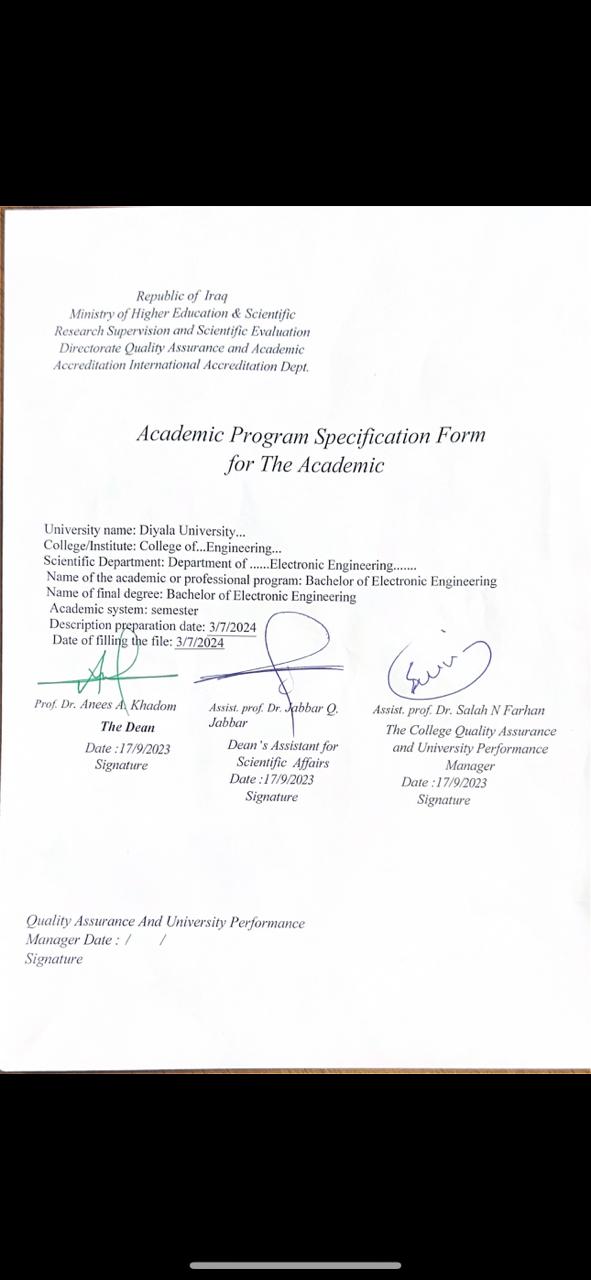 Ministry of Higher Education & Scientific Research Supervision and Scientific Evaluation Directorate Quality Assurance and Academic Accreditation International Accreditation Dept.Academic Program Specification Form for The AcademicUniversity name... Diyala University...    College/Institute: College of...Engineering...    Scientific Department: Department of ......Electronic Engineering.......     Name of the academic or professional program: Bachelor of Electronic Engineering     Name of final degree: Bachelor of Electronic Engineering      Academic system: semester      Description preparation date: 3/7/2024       Date of filling the file: 3/7/2024Prof. Dr. Anees A. KhadomThe Dean Date :17/9/2023SignatureAssist. prof. Dr. Jabbar Q. JabbarDean ’s Assistant for Scientific AffairsDate :17/9/2023 Signature  Assist. prof. Dr. Salah N Farhan The College Quality Assurance and University Performance ManagerDate :17/9/2023 SignatureQuality Assurance And University Performance Manager Date :	/	/SignatureTEMPLATE FOR PROGRAMME SPECIFICATIONTEMPLATE FOR COURSE SPECIFICATIONCOURSE SPECIFICATIONvisionThe basic vision of the Department of Electronic Engineering is to make the department one of the leading engineering departments in the field of contemporary scientific and technological development. Therefore, the department strives to develop modern scientific curricula in the field of electronic engineering, in addition to completing all requirements for the department’s laboratories. And improving the teaching staff, to provide society with engineering cadres capable of contributing to technological growth.missionThe department offers a high level of knowledge in the field of electronic engineering and its various applications by integrating theoretical knowledge with practical experience. The department strives to advance the process of scientific, engineering and technological research, and to encourage research creativity. The department also provides valuable information to students in their field of specialization, which makes their thinking and ability to solve various technological and scientific problems and meet the needs of society, whether at the public or private sector level, serve our dear country.Aims of the ProgramTrain specialized engineers in the field of electronic engineering, with a focus on professional ethics, and prepare them to be distinguished scientifically and practically.	The department supports scientific research to advance knowledge and technology in the field of electronic engineering and its applications.The department provides a comprehensive training program to equip graduate students with the basic skills needed to be fully prepared to work in community institutions.Collaborating with all scientific and industrial entities to enhance the engineering education process at the college and elevate its global ranking.Programmatic accreditationN/AOther external SupportsN/AProgram StructureProgram StructureProgram StructureProgram StructureProgram StructureNotesPercentage Notesof Courses Study Number of Courses Study Program Structure متطلبات المؤسسة3.965Institution requirementsمتطلبات الكلية18.7299College requirementsمتطلبات القسم 77.412049Requirements of SectionThere is a summer courseيوجدSummer Training  Program Structure Program Structure Program Structure Program Structure12. Awards and CreditsLevel/YearCourse or ModuleCodeCourse or Module TitleCredit rating12. Awards and Credits1st  Year-1st SemesterE 101Mathematics 16Bachelor Degree Requires ( 155) credits1st  Year-1st SemesterEE 101Electrical Engineering Fundamentals 18Bachelor Degree Requires ( 155) credits1st  Year-1st SemesterEE 107Electronic Physics61st  Year-1st SemesterEE 106Engineering Drawing41st  Year-1st SemesterU 103 Computer Skills41st  Year-1st SemesterU 104 English Language21st  Year-2nd  SemesterE 102Mathematics 261st  Year-2nd  SemesterEE 102Electrical Engineering Fundamentals 281st  Year-2nd  SemesterEE 103Digital techniques71st  Year-2nd  SemesterEE 105C++ Programming41st  Year-2nd  SemesterEE 104Workshops skills31st  Year-2nd  SemesterU 101Human Rights and Democracy22nd  Year-1st SemesterE201Advance Mathematics –I32nd  Year-1st SemesterEE 201Electronics I22nd  Year-1st SemesterEE 203Electric Circuits Analysis I22nd  Year-1st SemesterEE 205Advanced Programming12nd  Year-1st SemesterEE 208Electro-Magnetics I22nd  Year-1st SemesterEE 210Digital Electronic I22nd  Year-1st SemesterEE 206Machines (DC)22nd  Year-2nd  SemesterE202Advance Mathematics- II32nd  Year-2nd  SemesterEE 202Electronics  II32nd  Year-2nd  SemesterEE 204Electric Circuits Analysis II22nd  Year-2nd  SemesterEE 212Measurement &Instruments22nd  Year-2nd  SemesterEE 209Electro-Magnetics II22nd  Year-2nd  SemesterEE 211Digital Electronic II32nd  Year-2nd  SemesterEE 207Power and AC Machines42nd  Year-2nd  SemesterEE 213University Culture Activity-3rd  Year-1st SemesterEE 301Digital Signal Processing I23rd  Year-1st SemesterEE 309Advanced Electronics I33rd  Year-1st SemesterEE 303Communication Systems I33rd  Year-1st SemesterEE 305Microprocessor and Microcontroller:   Hardware33rd  Year-1st SemesterEE 307Engineering Analysis I23rd  Year-1st SemesterEE 311Antenna33rd  Year-2nd SemesterEE 312Engineering Administration23rd  Year-2nd SemesterEE 302Digital Signal Processing II33rd  Year-2nd SemesterEE 310Advanced Electronics II33rd  Year-2nd SemesterEE 304Communication Systems II33rd  Year-2nd SemesterEE 306Microprocessor-Based System: Programming23rd  Year-2nd SemesterEE 308Engineering Analysis II23rd  Year-2nd SemesterEE 313Optoelectronics2Fourth Year-1st SemesterEE 401Microelectronic I2Fourth Year-1st SemesterEE 403Power Electronics I3Fourth Year-1st SemesterEE405Control System I3Fourth Year-1st SemesterEE407Digital System Design3Fourth Year-1st SemesterEE 409Information Theory3Fourth Year-1st SemesterEE411Hardware Description Language (HDL ) Programming3Fourth Year-2nd SemesterEE 413Introduction to AI2Fourth Year-2nd SemesterE402Eng. Graduation Project I2Fourth Year-2nd SemesterEE402Microelectronic II2Fourth Year-2nd SemesterEE404Power Electronics II3Fourth Year-2nd SemesterEE406Control System II3Fourth Year-2nd SemesterEE408Advanced Digital System Design3Fourth Year-2nd SemesterEE410Microwave2Fourth Year-2nd SemesterE401Engineering Profession Ethics2Fourth Year-2nd SemesterEE412Digital Image Processing2Fourth Year-2nd SemesterE403Eng. Graduation Project II2 Learning Outcomes, Teaching, Learning and Assessment MethodsCognitive goals A1- The ability to have knowledge in the fields of mathematics and specialized sciences Engineering expertise in the application of electronic engineering.A2 Preparing the student to continue self-learning and acquire technology And new skills in the field of electronic engineering.A3- Enabling students to obtain knowledge and understanding of designing and implementing various electronic systems.A4- The student will understand the foundations of creating, programming, and simulating electronic circuits in hardware languages and various engineering programs.A5- Enabling the student to visualize project management and solve the problems he encounters in the factory.B. The skills goals special to the program. B1 - The ability to select and perform the required examinations and collect their locations. Review and analyze the results of the relevant tests.B2 The ability to design and supervise the implementation of relevant systems In electronic engineering.  B3 The ability to derive and approach engineering problems in a Recognize and determine the appropriate method to address the emerging engineering problems. This.B4 - Provides them with skills to solve practical problems related to various electronic systems and computer programs for those systems.C. Affective and value goals C1- Questioning: Searching for a new information and raising questions.C 2 Inference and deduction: thinking about what is beyond the known available to fill the gaps in itC 3 Comparison: Noticing the proportions and differences between thingsC 4- Classification: Placing things into groups according to common characteristics.Teaching and Learning MethodsProviding students with the basics, additional topics, and field experiences related to the outcomes of thinking and analysis.Forming discussion circles during or outside lectures to discuss scientific engineering topics that require thinking and analysis.Asking students, a set of thinking questions during lectures, such as (what, how, when, why) for specific topics.Giving students homework and periodic reports.Assessment methodsDaily exams with practical and scientific questions.Participation marks for difficult competition questions among students.Assigning grades to homework assignments and reports assigned to them.Semester exams for the curriculum in addition to the final exam.Academic staffAcademic staffAcademic staffAcademic staff  Number of teaching staff  Number of teaching staffSpecializationScientific degree1Electronic and communicationElectronic and communicationProf5Electronic Electronic Asst. Prof1ControlControlAsst. Prof5Electronic and communicationElectronic and communicationLect.3Electronic Electronic Lect.1communicationcommunicationLect.1PowerPowerLect.5Electronic and communicationElectronic and communicationAsst. LECT Personal Development PlanningIt is planned to develop the students’ personalities by holding discussion circles with them and asking them for periodic reports and seminars throughout the four stages and on various topics to develop their personal development. Admission criteria .According to the rules and regulations of Ministry of Higher Education and Scientific Research. Key sources of information about the programCollege website.The department’s website and contact the department by email.Curriculum Skills MapCurriculum Skills MapCurriculum Skills MapCurriculum Skills MapCurriculum Skills MapCurriculum Skills MapCurriculum Skills MapCurriculum Skills MapCurriculum Skills MapCurriculum Skills MapCurriculum Skills MapCurriculum Skills MapCurriculum Skills MapCurriculum Skills MapCurriculum Skills MapCurriculum Skills MapCurriculum Skills Mapplease tick in the relevant boxes where individual Programme Learning Outcomes are being assessedplease tick in the relevant boxes where individual Programme Learning Outcomes are being assessedplease tick in the relevant boxes where individual Programme Learning Outcomes are being assessedplease tick in the relevant boxes where individual Programme Learning Outcomes are being assessedplease tick in the relevant boxes where individual Programme Learning Outcomes are being assessedplease tick in the relevant boxes where individual Programme Learning Outcomes are being assessedplease tick in the relevant boxes where individual Programme Learning Outcomes are being assessedplease tick in the relevant boxes where individual Programme Learning Outcomes are being assessedplease tick in the relevant boxes where individual Programme Learning Outcomes are being assessedplease tick in the relevant boxes where individual Programme Learning Outcomes are being assessedplease tick in the relevant boxes where individual Programme Learning Outcomes are being assessedplease tick in the relevant boxes where individual Programme Learning Outcomes are being assessedplease tick in the relevant boxes where individual Programme Learning Outcomes are being assessedplease tick in the relevant boxes where individual Programme Learning Outcomes are being assessedplease tick in the relevant boxes where individual Programme Learning Outcomes are being assessedplease tick in the relevant boxes where individual Programme Learning Outcomes are being assessedplease tick in the relevant boxes where individual Programme Learning Outcomes are being assessedProgramme Learning OutcomesProgramme Learning OutcomesProgramme Learning OutcomesProgramme Learning OutcomesProgramme Learning OutcomesProgramme Learning OutcomesProgramme Learning OutcomesProgramme Learning OutcomesProgramme Learning OutcomesProgramme Learning OutcomesProgramme Learning OutcomesProgramme Learning OutcomesProgramme Learning OutcomesYear / LevelCourse CodeCourse TitleCore (C)Title or Option (O)Knowledge and understandingKnowledge and understandingKnowledge and understandingKnowledge and understandingKnowledge and understandingSubject-specific skillsSubject-specific skillsSubject-specific skillsSubject-specific skillsThinking SkillsThinking SkillsThinking SkillsThinking SkillsYear / LevelCourse CodeCourse TitleCore (C)Title or Option (O)A1A2A3A4A5B1B2B3B4C1C2C3C44th Year-1st SemesterEE 412Digital Image ProcessingC√√√√√√√√√√√√4th Year-1st SemesterHIGHER EDUCATION PERFORMANCE REVIEW: PROGRAMME REVIEWThis Course Specification provides a concise summary of the main features of the course and the learning outcomes that a typical student might reasonably be expected to achieve and demonstrate if he/she takes full advantage of the learning opportunities that are provided. It should be cross-referenced with the programme specification.1. Course titleDigital Image ProcessingDigital Image Processing2. Course code EE 412 EE 4123. Semester/Year2nd Semester – 4th Year2nd Semester – 4th Year4. Date of production/revision of this specificationMarch 2024March 20245. Modes of Attendance offeredClass LecturesClass Lectures6. Number of Credit Hours (Total) / Number of Units (Total)30 hours /2 units30 hours /2 units7. Course administrator's name (mention all, if more than one name)Abbas S. HameedAbbas_hameed_eng@uodiyala.edu.iqAbbas S. HameedAbbas_hameed_eng@uodiyala.edu.iq8. Aims of the Course8. Aims of the Course8. Aims of the CourseThe subject of Digital Image Processing aims to provide a sound and firm theoretical knowledge on digital image processing, helping students understand the fundamental concepts of modern digital image processing. It covers topics such as image representation, mathematical tools for image processing, image enhancement, image processing in the frequency domain, image denoising, image segmentation, mathematical morphology, image understanding, image compression, image retrieval, digital image forgery, and more. The goal is to enable students and practicing engineers to understand digital image processing in a pragmatic manner, providing them with the necessary skills to implement basic image processing algorithms in MATLAB and explore advanced topics in this fieldThe subject of Digital Image Processing aims to provide a sound and firm theoretical knowledge on digital image processing, helping students understand the fundamental concepts of modern digital image processing. It covers topics such as image representation, mathematical tools for image processing, image enhancement, image processing in the frequency domain, image denoising, image segmentation, mathematical morphology, image understanding, image compression, image retrieval, digital image forgery, and more. The goal is to enable students and practicing engineers to understand digital image processing in a pragmatic manner, providing them with the necessary skills to implement basic image processing algorithms in MATLAB and explore advanced topics in this fieldThe subject of Digital Image Processing aims to provide a sound and firm theoretical knowledge on digital image processing, helping students understand the fundamental concepts of modern digital image processing. It covers topics such as image representation, mathematical tools for image processing, image enhancement, image processing in the frequency domain, image denoising, image segmentation, mathematical morphology, image understanding, image compression, image retrieval, digital image forgery, and more. The goal is to enable students and practicing engineers to understand digital image processing in a pragmatic manner, providing them with the necessary skills to implement basic image processing algorithms in MATLAB and explore advanced topics in this fieldA- Cognitive goals. A1- During the study period, the student learns the concepts of digital image processing.A2- Understand the general overview of digital signal processing and link it to digital image processing.A3- Learn how to think about converting analog images and creating digital images.A4- The student learns the types of digital images.A- Cognitive goals. A1- During the study period, the student learns the concepts of digital image processing.A2- Understand the general overview of digital signal processing and link it to digital image processing.A3- Learn how to think about converting analog images and creating digital images.A4- The student learns the types of digital images.A- Cognitive goals. A1- During the study period, the student learns the concepts of digital image processing.A2- Understand the general overview of digital signal processing and link it to digital image processing.A3- Learn how to think about converting analog images and creating digital images.A4- The student learns the types of digital images.B. The skills goals special to the course. B1 - Learn how to deal with digital images.B2- Learn the stages of digital image processing.B3- Familiarity with the importance of digital image processing and its applications in our lives.B4- Familiarity with how to deal with programs and applications for image processing, including MATLAB.B. The skills goals special to the course. B1 - Learn how to deal with digital images.B2- Learn the stages of digital image processing.B3- Familiarity with the importance of digital image processing and its applications in our lives.B4- Familiarity with how to deal with programs and applications for image processing, including MATLAB.B. The skills goals special to the course. B1 - Learn how to deal with digital images.B2- Learn the stages of digital image processing.B3- Familiarity with the importance of digital image processing and its applications in our lives.B4- Familiarity with how to deal with programs and applications for image processing, including MATLAB.C. Affective and value goals C1- Urging the student to understand the purpose of studying the subject in general.C2- Urging the student to understand how images are created and processedC2- Urging the student to think about how to develop himself in the field of digital photography and digital image processing.C4- Making the student capable of dealing with a calculator and how to use the MATLAB program to process images.C. Affective and value goals C1- Urging the student to understand the purpose of studying the subject in general.C2- Urging the student to understand how images are created and processedC2- Urging the student to think about how to develop himself in the field of digital photography and digital image processing.C4- Making the student capable of dealing with a calculator and how to use the MATLAB program to process images.C. Affective and value goals C1- Urging the student to understand the purpose of studying the subject in general.C2- Urging the student to understand how images are created and processedC2- Urging the student to think about how to develop himself in the field of digital photography and digital image processing.C4- Making the student capable of dealing with a calculator and how to use the MATLAB program to process images.9- Teaching and Learning Methods9- Teaching and Learning Methods9- Teaching and Learning MethodsThe lecturer prepares lectures on the subject in paper and electronic form and presents them to the students.The lecturer delivers lectures in detail.The lecturer requests periodic reports and homework assignments on the basic topics of the subject.The lecturer prepares lectures on the subject in paper and electronic form and presents them to the students.The lecturer delivers lectures in detail.The lecturer requests periodic reports and homework assignments on the basic topics of the subject.The lecturer prepares lectures on the subject in paper and electronic form and presents them to the students.The lecturer delivers lectures in detail.The lecturer requests periodic reports and homework assignments on the basic topics of the subject.WeekHoursUnit/Module or Topic TitleTeaching MethodAssessment MethodWeek 13Introduction and basic information about Image ProcessingLectures NotesPDFpower pointVideoDaily exams + monthly examsWeek 2 3Introduction and basic information about Image ProcessingLectures NotesPDFpower pointVideoDaily exams + monthly examsWeek 4 3Introduction and basic information about Image ProcessingLectures NotesPDFpower pointVideoDaily exams + monthly examsWeek 5 3Image Enhancement in the Spatial DomainLectures NotesPDFpower pointVideoDaily exams + monthly examsWeek 6 3Image Enhancement in the Spatial DomainLectures NotesPDFpower pointVideoDaily exams + monthly examsWeek 7 3Image Enhancement in the Spatial Domain (Image Filtering)Lectures NotesPDFpower pointVideoDaily exams + monthly examsWeek 83Wavelets and Multiresolution ProcessingLectures NotesPDFpower pointVideoDaily exams + monthly examsWeek 9 3Wavelets and Multiresolution ProcessingLectures NotesPDFpower pointVideoDaily exams + monthly examsWeek 10 3Wavelets and Multiresolution ProcessingLectures NotesPDFpower pointVideoDaily exams + monthly examsWeek 1 13Image Segmentation and CompressionLectures NotesPDFpower pointVideoDaily exams + monthly examsWeek 1 23Image Segmentation and CompressionLectures NotesPDFpower pointVideoDaily exams + monthly examsWeek 13 3ReviewLectures NotesPDFpower pointVideoDaily exams + monthly examsWeek 14 3Introduction to Colour ImagesLectures NotesPDFpower pointVideoDaily exams + monthly examsWeek 15 3Introduction to Colour ImagesLectures NotesPDFpower pointVideoDaily exams + monthly exams11. Infrastructure11. Infrastructure11. Infrastructure1. Books Required reading:1. Books Required reading:Digital Image Processing By Gonzales2. Main references (sources)2. Main references (sources)• Lectures presented by the Lecturer• Books available in the college libraryA- Recommended books and references (scientific journals, reports…).A- Recommended books and references (scientific journals, reports…).B-Electronic references, Internet sites…B-Electronic references, Internet sites…Any other materials available on the web.12. The development of the curriculum plan12. The development of the curriculum planThe Development of the curriculum consists of  various practical examples of using diodes in daily used devices and gadgets The Development of the curriculum consists of  various practical examples of using diodes in daily used devices and gadgets 